Chekulaiev OleksandrExperience:Position applied for: Able SeamanDate of birth: 11.06.1991 (age: 26)Citizenship: UkraineResidence permit in Ukraine: NoCountry of residence: UkraineCity of residence: KhersonPermanent address: 200 years of Kherson 3/20Contact Tel. No: +38 (095) 010-25-57E-Mail: oleksandrchekulaiev@gmail.comU.S. visa: NoE.U. visa: NoUkrainian biometric international passport: Not specifiedDate available from: 22.05.2014English knowledge: PoorMinimum salary: 1000 $ per month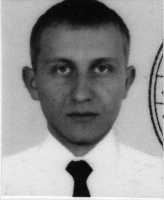 PositionFrom / ToVessel nameVessel typeDWTMEBHPFlagShipownerCrewingAble Seaman15.05.2014-10.05.2014m/v "Majesty"General Cargo6 000CambodiaMA "Azimut"-Oddessa/UkraineMA "Azimut"-Oddessa/UkraineAB-Welder04.07.2013-27.11.2013m/v "Amur-2520 "General Cargo3 086BelizeMA "Azimut"-Oddessa/UkraineMA "Azimut"-Oddessa/UkraineAB-Welder06.09.2012-08.02.2013m/v "Agnes"General Cargo3 200CambodiaMA "Azimut"-Oddessa/UkraineMA "Azimut"-Oddessa/UkraineAble Seaman14.02.2012-06.07.2012m/v "Erna"General Cargo3 200CambodiaMA "Azimut"-Oddessa/UkraineMA "Azimut"-Oddessa/Ukraine